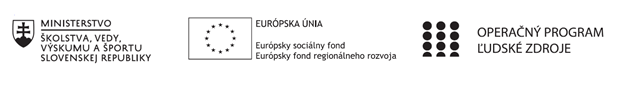 Správa o činnosti pedagogického klubu  Prioritná osVzdelávanieŠpecifický cieľ1.1.1 Zvýšiť inkluzívnosť a rovnaký prístup ku kvalitnému vzdelávaniu a zlepšiť výsledky a kompetencie detí a žiakovPrijímateľStredná priemyselná škola stavebná a geodetická, Drieňová 35, 826 64 BratislavaNázov projektuZvýšenie kvality odborného vzdelávania a prípravy na Strednej priemyselnej škole stavebnej a geodetickejKód projektu  ITMS2014+312011Z818Názov pedagogického klubu Jazykový klubDátum stretnutia  pedagogického klubu06.12.2021Miesto stretnutia  pedagogického klubuOnline cez MS TeamsMeno koordinátora pedagogického klubuMgr. Eva MadiováOdkaz na webové sídlo zverejnenej správyManažérske zhrnutie:Kľúčové slová: UNESCO, kultúrne a prírodné dedičstvo, učebnice, medzinárodné organizácieNa siedmom stretnutí pedagogického Klubu jazyk v školskom roku 2021/2022 sme konzultovali články o kultúrnych a prírodných pamiatkach v literatúre.Hlavné body, témy stretnutia, zhrnutie priebehu stretnutia: Aktivity siedmeho stretnutia:1. Na začiatku stretnutia sme spravili rešerš výskytu článkov o kultúrnych pamiatkach UNESCO v učebniciach SJL, DEJ, OBN a ANJ.2.Medzinárodná organizácia UNESCO je v učebniciach ANJ spomenutá napríklad v učebnici YES! v maturitnej otázke Slovensko. V rámci preberania maturitnej otázky o Slovensku sa táto problematika spomína viackrát. Žiaci sa učia o mnohých kultúrnych a prírodných pamiatkach na Slovensku, napríklad aj pri maturitných témach: Cestovanie,  Záľuby a voľný čas. Snažíme sa motivovať žiakov k spoznávaniu slovenských unikátov.Problematiku UNESCO v učebniciach ANJ vnímame ako pozitívum pri formovaní národného povedomia u žiakov.  3. Učitelia DEJ sa stretávajú s problematikou kultúrnych a prírodných pamiatok UNESCO v učebnici dejepisu pre 1.ročník GYM a SŠ, v téme s názvom Stopy minulosti a ako ich vnímať. Vedomosti o kultúrnych pamiatkach, napríklad fujara, modrotlač, drevené kostolíky, gajdy, vedú žiakov k aktívnemu vnímaniu hodnôt a k odkazom minulosti, ako aj k ochrane kultúrneho dedičstva. Kultúrne dedičstvo vnímame ako dar, ktorý je jedinečný, nenahraditeľný a inšpirujúci. V národných dejinách realizujeme projekt regionálne dejiny, v ktorých žiakov vedieme k jedinečnosti, osobnitosti a k špecifickosti pamiatok, aby pochopili v čom sa odlišujú od iných národov, a zároveň aby mali povedomie, že sú súčasťou kultúrneho dedičstva celého ľudstva. Žiaci mali za úlohu vypracovať projekt v rámci svojej skupiny k danému kontinentu (napr. Amerika) a každý z nich si mal ľubovoľne nájsť buď prírodnú alebo kultúrnu pamiatku svetového UNESCO k danému kontinentu, a mal vypracovať projekt. Úlohou je vychovávať žiakov k ochrane a k zveľaďovaniu týchto pamiatok, ktoré predstavujú hmotnú a duchovnú kultúru daného národa – regionálne dejiny. V OBN sa spomína táto problematika v téme Ľudské práva (učebnica Základy práva). Žiaci sa učia o tom, že majú tieto pamiatky užívať a chrániť ako kultúrne  bohatstvo.4. Medzinárodná organizácia UNESCO je v učebniciach SJL spomenutá nasledovne: Svetové dedičstvo UNESCO zahŕňa rôzne články v učebnici SJ, napríklad téma opis – Socha slobody v New Yorku. Kultúrne dedičstvo UNESCO spomíname v reáliách slovenských spisovateľov – v kontexte slovenských spisovateľov Sládkovič a Marína- Banská Štiavnica.  V rámci literatúry preberáme v časti Veľká epická próza Chrám Matky Božej v Paríži. Tento román v úvodnej časti zahŕňa podrobné opisy stavby chrámu, ktoré možno porovnávať so skutočným stavom. Nakoľko téma povestí je zahrnutá pre žiakov základných škôl (napr. povesť o Zámku Sitno alebo povesť Spišskom hrade), tejto téme sa na strednej škole venuje iba okrajovo. Závery a odporúčania:Poznať historický odkaz vlastného národa považujeme za kľúčové pri formovaní národného cítenia a kultúrnych hodnôt každého mladého človeka. Pri otvorení témy UNESCO na stretnutí Klubu jazyk môžeme hľadať nové východiská pre implementáciu kultúrneho dedičstva na hodinách SJL, napríklad v slohových prácach – zamyslením sa nad touto problematikou v úvahe alebo analýza niektorej pamiatky vo výklade. V literatúre hľadať prieniky so súčasnými slovenskými aj svetovými pamiatkami a zvyšovať tak záujem žiakov o históriu aj umenie.  V rámci hodiny ANJ je možné venovať sa jednak slovenským a aj iným pamiatkam UNESCO v anglofónnych krajinách. Na hodinách dejepisu a  občianskej náuke môžeme touto témou viesť žiakov k posudzovaniu hodnôt kultúrneho dedičstva a získaniu potreby chrániť a udržiavať ich. Využiť tento zdroj informácii na diskusiu o spôsobe konania a myslenia človeka v dobe, v ktorej žil i o kultúrnej rozmanitosti sveta a tolerancii.  Učitelia sa zhodli, že je potrebné venovať sa tejto problematike z rôznych uhlov v záujme toho, aby sme podporili úctu k celosvetovému dedičstvu. Vypracoval (meno, priezvisko)Mgr. Eva MadiováDátum6.12.2021PodpisSchválil (meno, priezvisko)Ing. Karol ĎungelDátumPodpis